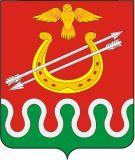 Администрация Боготольского районаКрасноярского краяПОСТАНОВЛЕНИЕг.Боготол«27» ноября 2013 года								№ 920–пОб утверждении видов обязательных работ и перечня организаций для исполненияадминистративного наказания в виде обязательных работ.В соответствии со статьей 1 Федерального закона от 08.06.2012 № 65-ФЗ «О внесении изменений в Кодекс Российской Федерации об административных правонарушениях и Федеральный закон «О собраниях, митингах, демонстрациях, шествиях, пикетированиях», в целях эффективного исполнения постановлений судьи о назначении административных наказаний в виде обязательных работПОСТАНОВЛЯЮ:1.По согласованию с Отделом судебных приставов по Боготольскому району утвердить виды обязательных работ и перечень организаций (учреждений), в которых лица, привлечённые к административной ответственности с назначением наказания в виде обязательных работ, отбывают наказание на территории Боготольского района (приложение № 1, № 2).2.Рекомендовать руководителям организаций (учреждений) Боготольского района в соответствии с прилагаемым перечнем, в соответствии с действующим законодательством осуществлять контроль за выполнением лицами, привлеченными к административной ответственности с назначением наказания в виде обязательных работ, определенных для него работ, в установленном порядке уведомлять судебного пристава-исполнителя о ходе отбывания наказания (о количестве отработанных часов или об уклонении лица, которому назначено административное наказание в виде обязательных работ, от отбывания обязательных работ).3.Настоящее постановление опубликовать в периодическом печатном издании «Официальный вестник Боготольского района» и разместить на официальном сайте администрации Боготольского района в сети Интернет (http://www.bogotol-r.ru/).4.Контроль над исполнением настоящего постановления оставляю за собой.5.Постановление вступает в силу в день, следующий за днем его официального опубликования.Глава администрацииБоготольского района								Н.В. КраськоПриложение № 1к постановлениюадминистрацииот 27 ноября 2013 № 920ПЕРЕЧЕНЬвидов обязательных работ для отбывания лицами, которым назначено административное наказание в виде обязательных работ на территории Боготольского района1.Благоустройство, очистка территорий предприятий, организаций, уборка бытового мусора.2.Подсобные работы.3.Земляные работы.4.Косметический ремонт зданий и помещений.5.Общестроительные работы.6.Погрузочно-разгрузочные работы.7.Уборка производственных и служебных помещений.8.Работы по очистке канализационных сетей.9.Другие виды работ, для выполнения которых не требуются специальные навыки или познания.Приложение № 2к постановлениюадминистрацииот 27 ноября 2013 № 920ПЕРЕЧЕНЬорганизаций для отбывания административного наказания в виде обязательных работ на территории Боготольского района№ п/пНаименование организацииЮридический адрес1.Муниципальное унитарное предприятие «Боготольский теплоэнергетический комплекс»с. Боготол, Целинная, 7